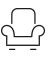 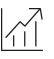 150 H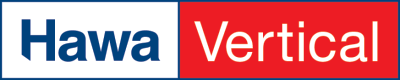 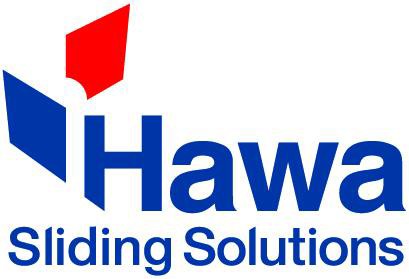 Garantie	Hawa garantit le bon fonctionnement des produits livrés par ses soins et la durabilité de tous les composants, à l’exception des pièces d’usure, pour une période de 2 ans à compter du transfert du risque.Version du produit	Hawa Vertical 150 composée de rails de guidage (plastique), équerre de guidage, serrure à tenon, câble métallique 4 mm, serre-câble, supports à rouleaux, galets de déviationInterfaces	Contre-poidsSur placeHabillageParement sur placePrévoir des encoches sur le côté et en haut pour le contrepoids et les galets de déviationHawa Sliding Solutions AGUntere Fischbachstrasse 4, 8932 Mettmenstetten, SuisseTél. +41 44 787 17 17, info@hawa.com, www.hawa.com	1